«Великая Отечественная война в моей семье»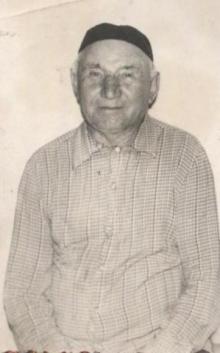 Великая Отечественная война – самая ужасная война в истории нашего государства и всего мира. Эта война оставила глубокий след в жизни всего населения нашей страны.  Победа досталась слишком большой ценой, ведь миллионы сложивших свои головы за Родину, за своё Отечество, были чьими-то мужьями, женами, детьми, родителями. Каждая советская семья лишилась кого-то из родных и близких, а некоторые фамилии, к сожалению, вообще были уничтожены. Эта всенародная трагедия коснулась и моей семьи. Мой прадедушка по папиной линии был участником Великой Отечественной войны. Я бы хотела рассказать о его подвигах.Мой прадедушка Насибуллин Нурулла Насибуллович родился 15 марта 1902 года в деревне Асаново Шариповской волости Уфимского уезда Уфимской губернии. До фронта трудился в колхозе «Яшь куч». После мобилизации был направлен на станцию Кандры Туймазинского района БАССР, где с декабря 1942 по май 1943 находился штаб 134-й стрелковой бригады, впоследствии переименованной в 157 стрелковую дивизию. Данная бригада была создана на основании Постановления Совнаркома и Башкирского обкома партии от 23 декабря 1942 г. В нем говорилось о том, что создание стрелковой бригады принято исходя из задач, поставленных товарищем Сталиным в докладе 06 ноября 1942 г. Формирование бригады производилось в срок до 20 января 1943 г. «за счет лучшего людского состава и конного состава, автотранспорта и обоза из ресурсов республики». Командиром бригады был назначен полковник Голубев, а начальником штаба – подполковник Приезжий. Бригада была направлена на фронт в район города Ржева в мае 1943 г. Туда же прибыла 148 – я стрелковая бригада, сформированная в Новосибирске. Из 134 – й и 148 – й стрелковых бригад и пополнения из запасного полка была создана 157 стрелковая дивизия (2 формирования). В сентябре 1943 г. в составе 65 стрелкового корпуса 33 армии приняла бои в Смоленской области.С 12 мая 1943 г. по 19 сентября 1943 г. на Западном фронте Смоленского направления. С 01 июля 1943 г. пулеметчик 633 стрелкового полка (командир полковник Гафаров Мустафа Шакурович) 157 стрелковой дивизии (второго формирования). Тяжелое ранение 17 сентября 1943 г. может свидетельствовать об участии в Смоленско-Рославльской операции - третьем этапе наступления на Смоленск, который был освобожден 25 сентября 1943 г. Его могли госпитализировать в терапевтический полевой подвижной госпиталь № 2604, который дислоцировался в д. Дуброво вблизи г. Смоленск с 15.09.1943 по 24.09.1943 г.г. В июне 1944 года дивизия приняла участие в операции "Багратион" по освобождению Белоруссии. За форсирование реки Неман дивизия получила почетное наименование "Неманская". 17 октября 1944 года дивизия завязала бой на границе Восточной Пруссии, а 16 апреля 1945 года закончила войну на западе (после взятия Кенигсберга). За боевые подвиги в боях с немецко-фашистскими захватчиками дивизия была награждена орденом Кутузова II степени. 25 апреля 1945 года дивизия была направлена на Дальний Восток. За боевые действия против японских милитаристов она была награждена орденом Суворова II степени. С 06 декабря 1943 г. Насибуллин Н.Н. в 392 ЗСП (запасный стрелковый полк), с 01 апреля 1944 г. в 137 ВСО (военно - строительный отряд) УОС (управления оборонительного строительства). С 27 сентября он 1944 курсант 4 (в некоторых документах 44) учебного артиллерийского полка. С 30 октября 1944 г. минометчик 565 минометного полка. С 25 декабря 1944 на 1 – ом Белорусском фронте под командованием маршала Георгия Константиновича Жукова. Окончил войну в 565 минометном полку 46 минометной бригады 29 АДП (артиллерийской дивизии прорыва ) РГК (резерва главного командования) 1-й Белорусского фронта. Принимал непосредственное участие в освобождении Польши (Лодзь, Варшава, Познань), Германии и взятии Берлина.Читая о подвигах своего прадедушки, я понимаю, насколько люди во время войны дорожили своими родными, защищали свою великую родину. Они всеми силами боролись за наше светлое будущее. Нам нельзя забывать своих героев, которые, несмотря на страх, шли в бой и сражались до последнего. Мы обязаны им своей жизнью, ведь именно благодаря им мы можем наблюдать чистое, мирное небо над головой.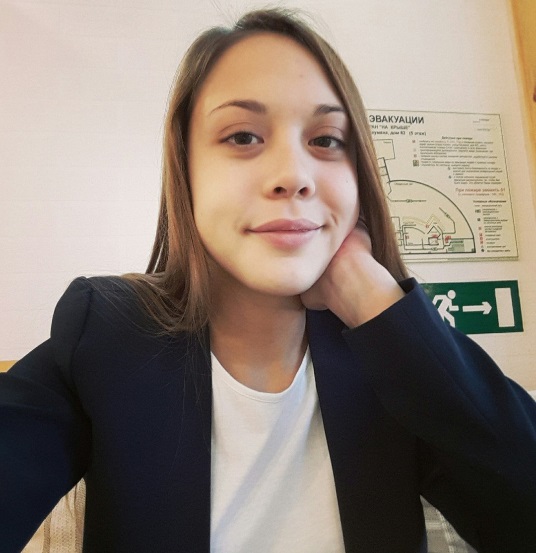 Набиуллина Камилла Иршатовна Группа 3138